Your clarified request for information is replicated below, together with our response.Please accept our apologies for the delay in responding. As previously explained, the formal disciplinary process for Police Officers is governed by The Police Service of Scotland (Conduct) Regulations 2014.The Police Service of Scotland (Conduct) Regulations 2014 Scottish Government Guidance Document provides further information on the Conduct process and conduct cases are categorised in line with our Standards of Professional Behaviour.  Please note that the Police Service of Scotland (Conduct) Regulations 2014 cease to take effect once an officer retires or resigns as they only apply to serving officers.Each year 2018, 2019, 2020, 2021, 2022 & 2023 up to 20 March:
Misconduct allegations - all - by type (standard of professional behaviour) and outcomeData has been provided regarding all allegations subject to preliminary assessment under Regulation 10 of The Police Service of Scotland (Conduct) Regulations 2014. These are based on assessments dated between 01/01/2018 – 20/03/2023 inclusive, broken down by calendar year. Please note that cases will have been received prior to the assessment date. Allegations which have been subject to preliminary assessment may remain subject to investigation or further proceedings within the misconduct process and therefore may not yet be concluded. Only once concluded will allegations be subject to a disposal. Table: Allegations subject to preliminary assessment, by allegation type and year of assessment (01/01/2018 – 20/03/2023) 1 21. Data is based on the preliminary assessment date. 
2. Data for 2023 covers the period of 01/01/2023 – 20/03/2023 inclusive. Table: Allegations subject to preliminary assessment, by allegation disposal and year of assessment (01/01/2018 – 20/03/2023)  1 2 31. Data is based on the preliminary assessment date. 
2. Data for 2023 covers the period of 01/01/2023 – 20/03/2023 inclusive. 
3. Allegations subject to preliminary assessment may remain subject to investigation or further proceedings and therefore may not yet be concluded.Misconduct allegations - with sexual circumstance marker - by type and outcomeThis is interpreted to be a continuation of the previous question, but specifically in regards to those allegations listed in response to question 1 which involved a ‘sexual circumstance’. Data has been provided below on that basis. Please note a ‘sexual circumstance’ can be added to any allegation relating to the on or off duty conduct of a Police Scotland officer to which an element of sexual motivation is, or could be, attributed. This could apply to contact or non-contact offences.Table: Allegations involving a sexual circumstance subject to preliminary assessment, by allegation type and year of assessment (01/01/2018 – 20/03/2023)  1 21. Data is based on the preliminary assessment date. 
2. Data for 2023 covers the period of 01/01/2023 – 20/03/2023 inclusive. Table: Allegations involving a sexual circumstance subject to preliminary assessment, by allegation disposal and year of assessment (01/01/2018 – 20/03/2023)  1 2 31. Data is based on the preliminary assessment date. 
2. Data for 2023 covers the period of 01/01/2023 – 20/03/2023 inclusive. 
3. Allegations subject to preliminary assessment may remain subject to investigation or further proceedings and therefore may not yet be concluded.Gender and rank of alleged perpetratorThis is interpreted to be a continuation of the previous question but in relation to officers linked to the allegations listed in response to question 1 and - separately - the officers linked to the allegations response to question 2.  Data has been provided below on that basis.Please note, for each of the tables below, that each preliminary assessment under Regulation 10 of The Police Service of Scotland (Conduct) Regulations 2014 is limited to one officer.  However, each officer may be linked to multiple allegations and therefore the number of officers may vary from the number of allegations.  Furthermore, the same individual officer may appear against more than one case. Table: Police Officers subject to preliminary assessment, by rank and year of assessment (01/01/2018 – 20/03/2023)  1 2 3Table: Police Officers subject to preliminary assessment, by sex and year of assessment (01/01/2018 – 20/03/2023)  1 2 3Table: Police Officers subject to preliminary assessment involving an allegation with a sexual circumstance, by rank and year of assessment (01/01/2018 – 20/03/2023)  1 2 3Table: Police Officers subject to preliminary assessment involving an allegation with a sexual circumstance, by sex and year of assessment (01/01/2018 – 20/03/2023)  1 2 3If you require any further assistance please contact us quoting the reference above.You can request a review of this response within the next 40 working days by email or by letter (Information Management - FOI, Police Scotland, Clyde Gateway, 2 French Street, Dalmarnock, G40 4EH).  Requests must include the reason for your dissatisfaction.If you remain dissatisfied following our review response, you can appeal to the Office of the Scottish Information Commissioner (OSIC) within 6 months - online, by email or by letter (OSIC, Kinburn Castle, Doubledykes Road, St Andrews, KY16 9DS).Following an OSIC appeal, you can appeal to the Court of Session on a point of law only. This response will be added to our Disclosure Log in seven days' time.Every effort has been taken to ensure our response is as accessible as possible. If you require this response to be provided in an alternative format, please let us know.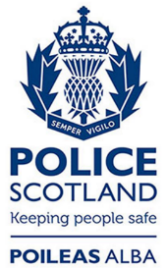 Freedom of Information ResponseOur reference:  FOI 23-0775Responded to:  26th April 2023Allegation Type201820192020202120222023Authority, Respect and Courtesy1185574734310Challenging and Reporting Improper Conduct21180120Confidentiality28215850147Discreditable Conduct35833827333024860Duties and Responsibilities384757613518Equality and Diversity003320Fitness for Duty400010Honesty and Integrity32493326234Orders and Instructions1739151630Use of Force2291918221Grand Total619559550577403100Allegation Disposal201820192020202120222023Hearing - Demotion in Rank020030Hearing - Dismissal With Notice308000Hearing - Dismissal Without Notice640400Hearing - Final Written Warning1671730Hearing - No Action14126030Hearing - Verbal Warning110000Hearing - Written Warning3522300Meeting - Final Written Warning309100Meeting - Improvement Action353100Meeting - No Action3911210Meeting - Verbal Warning094520Meeting - Written Warning1848900Management Action23625025027818032Performance Regulations2520332387No Action19118315319114730Retired/Resigned36435434210Ongoing - not yet concluded2988193531Grand Total619559550577403100Allegation Type201820192020202120222023Authority, Respect and Courtesy13122522100Confidentiality010100Discreditable Conduct32192525123Duties and Responsibilities000200Honesty and Integrity004200Grand Total45325452223Allegation Disposal201820192020202120222023Hearing - Demotion in Rank020000Hearing - Dismissal With Notice006000Hearing - Final Written Warning020400Hearing - No Action061000Hearing - Written Warning000300Meeting - Final Written Warning001000Meeting - No Action003000Meeting - Verbal Warning031010Meeting - Written Warning503000Management Action24121015151No Action83101310Retired/Resigned74191240Ongoing - not yet concluded100512Grand Total45325452223Rank201820192020202120222023Constable31029531032924664Sergeant or above717172755813Grand Total38136638240430477Sex201820192020202120222023Female839084917622Male29827629831322855Grand Total38136638240430477Rank201820192020202120222023Constable16142319143Sergeant or above445660Grand Total20182825203Sex201820192020202120222023Female321110Male17162724193Grand Total20182825203